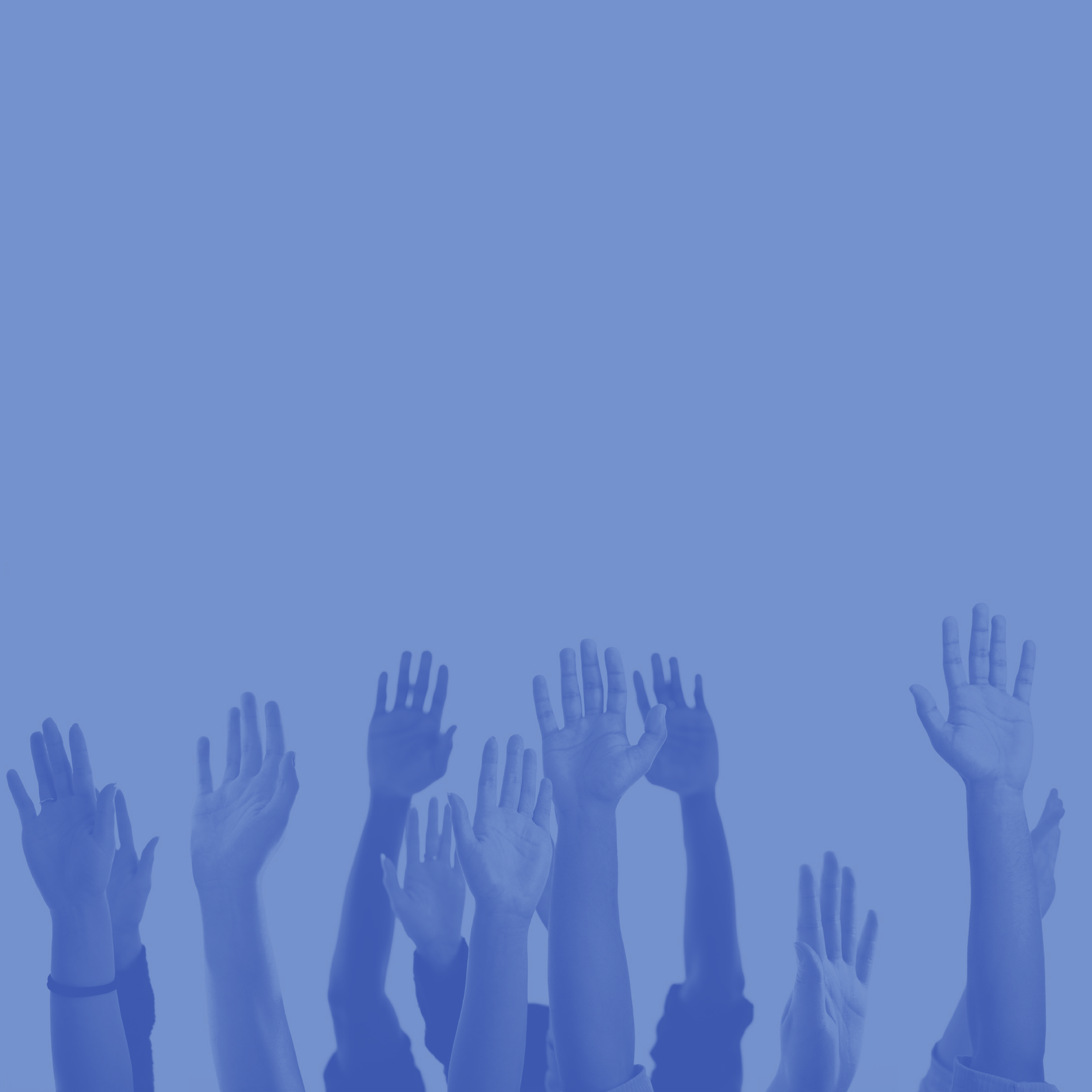 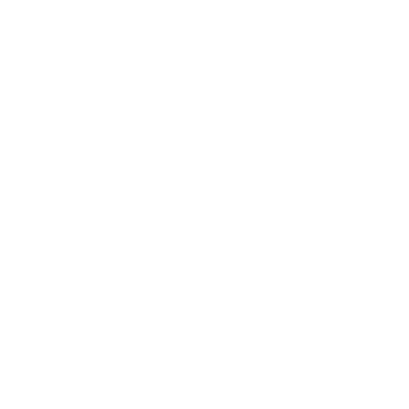 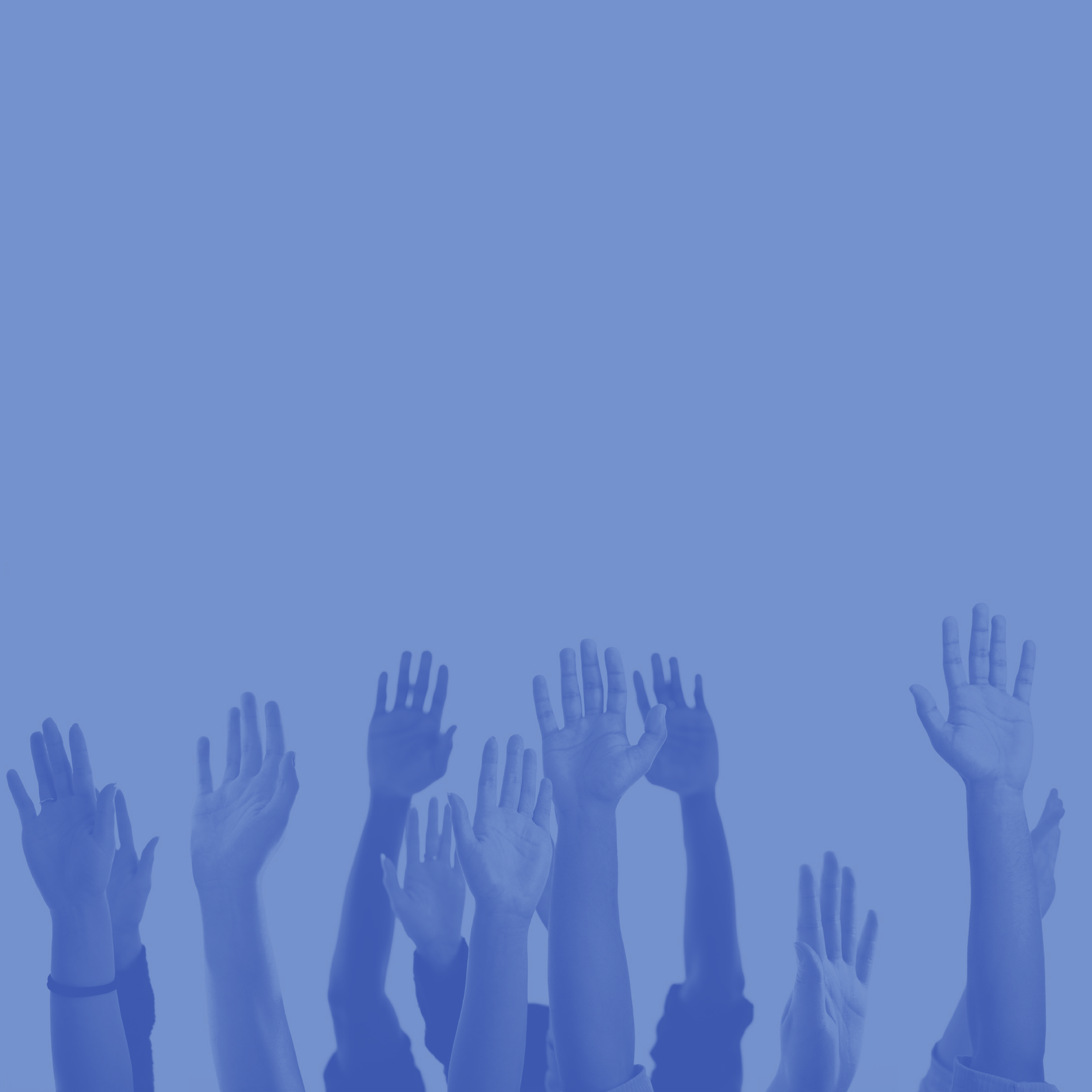 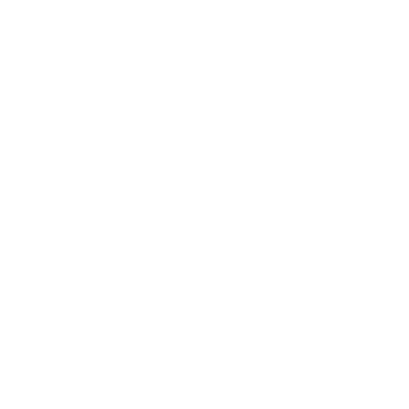 SOLICITUD DE REGISTRO PARA ELECCIÓN DE PERSONAS CONSEJERASDE LA UNIVERSIDAD PEDAGÓGICA NACIONAL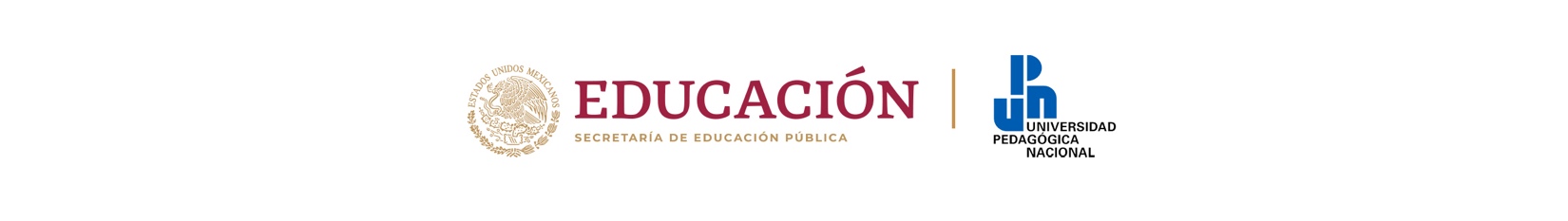 DATOS PERSONALES DE LA PERSONA ASPIRANTEPersona servidora pública    (      )Estudiante                                 (      )Nombre completo de la persona aspirante: Puesto, cargo o carrera: Domicilio:Teléfono: Correo electrónico: ___________________________Nombre y firma